CLASSE 3D PLESSO DI GRAFFIGNANAATTIVITA’ DA SVOLGERE DAL 2 AL 6 MARZO(COORDINATORE PROF. INZADI)ITALIANOGrammatica: ripassare le congiunzioni sul libro A1 (pag. 390-392). Ripassare sul libro A2 pag. 154-156- 158-160-164. Esercizi pag. 161 n. 4-5(quad)- 6, pag. 165 n.1, pag. 181 n. 4. Antologia: svolgere il compito assegnato per mercoledì 26/2: leggere pag. 292 e svolgere l’ esercizio n. 1 a pag. 293. Letteratura: ripassare da pag. 199 a pag. 207. Studiare a memoria pag. 199-200(fino al v. 36), pag. 204, iniziare a studiare “Il sabato del villaggio”. I Promessi Sposi: ripassare i capitoli 1-2-3-4, leggere da pag. 108 a pag. 117Narrativa: finire di leggere il libro in vista della scheda libro da svolgere in classe (prevista per il 26/2).Svolgere il tema non svolto in classe (compito per il 4 marzo). MATEMATICAEsercitarsi on-line alle prove INVALSI:- accedere al sito ufficiale INVALSI (https://www.invalsi.it)- scegliere sulla sinistra “Prove INVALSI dal 2018 (ed esempi di prove)”- scegliere “grado 8”- provare ad eseguire le diverse prove proposte, sia quelle degli anni precedenti, sia gli esempi.GEOGRAFIARipassare pag. 118-119-120-122-124-126-130-132Le interrogazioni e le ricerche su Power Point saranno riprogrammate al rientro. SCIENZERipassare gli ultimi argomenti svolti in classe.STORIAStudiare da pag. 101 a pag. 109FRANCESERipassare il lessico e le funzioni comunicative dell’unità 12Fare esercizio 11 di pagina 12INGLESE Continuare il ripasso dei paradigmi (pag. 161)Lettura di pag. 151 e fare scritti gli esercizi 1-2-3 di pag. 152.MUSICApag. 61 libro A per prova individuale strumento (per chi non l’ha ancora sostenuta)          -    perfezionare “Attenti al lupo” parte suonata e cantata          - perfezionare brano “Luna” pag. 168 libro A parte strumentale;  ascolto   brano su Youtube col testo dato con fotocopia- scaricare dal registro e stampare il brano “Witch doctor” e iniziare a studiare le parti suonateTECNOLOGIAstudiare da pag. 297 a pag. 301 e gli appunti. Terminare la TAV. 7 (assonometria cavaliera gruppo di solidi prisma a base esagonale, piramide a base quadrata, cono). Per i disegni fare riferimento al libro volume A.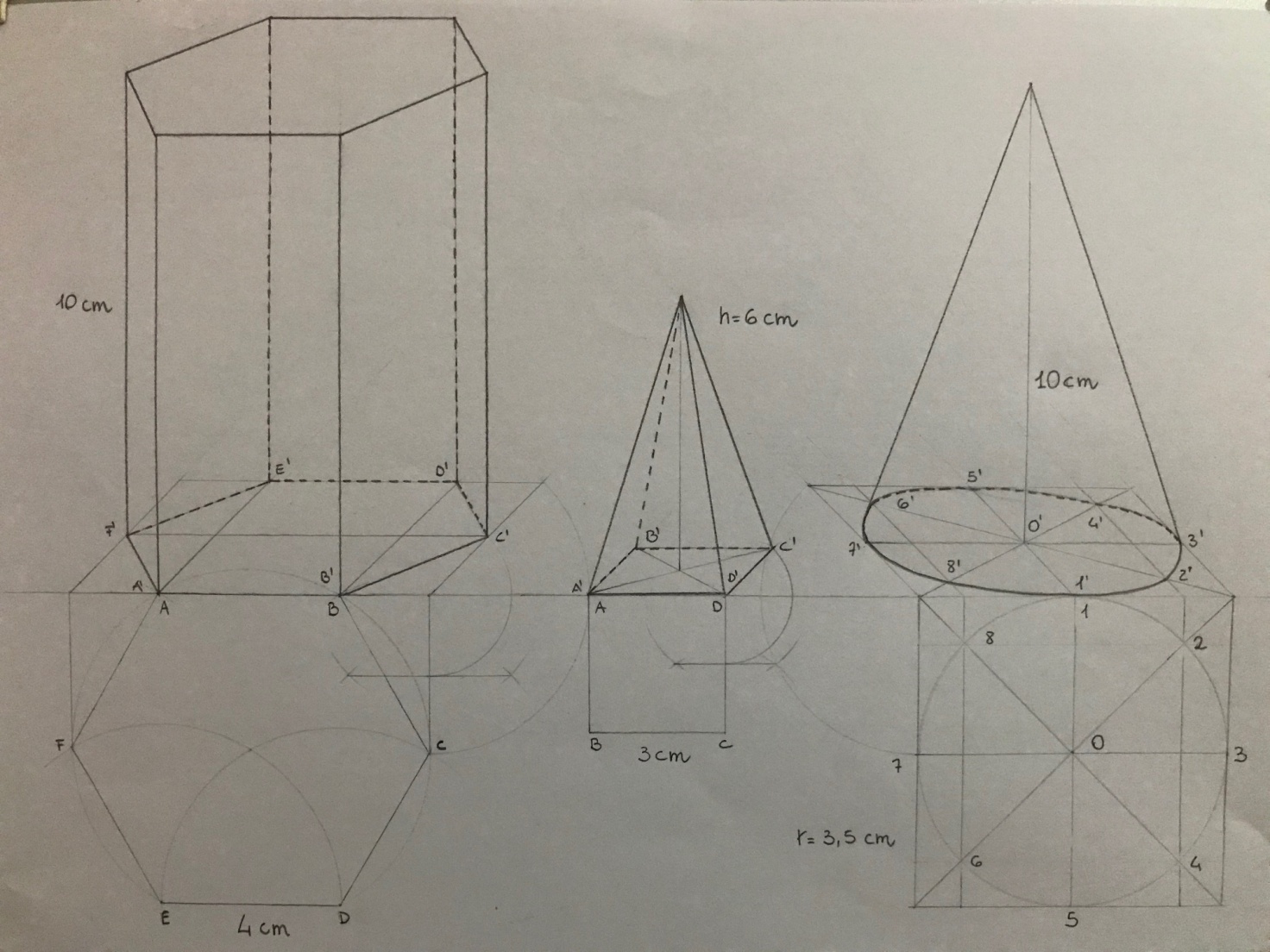 ARTE E IMMAGINEripassare in preparazione alla verifica: “Le avanguardie” da pag. 322 a pag. 346 e fotocopie consegnate. 